 «Народная игрушка» в средней группе «Капитошка»В нашей группе прошла тематическая неделя «Народная игрушка», с целью продолжать знакомство детей с декоративно  прикладным творчеством мастеров нашей страны.  Народная игрушка не просто радует, забавляет и эстетически развивает, она дает простор творческой игре, которая ориентирует в окружающей жизни и учит ребенка труду и технике.В рамках недели проводились познавательные беседы о матрёшках, дымковских, филимоновских игрушках, почему эти игрушки называются народными.Лепили дымковскую птичку.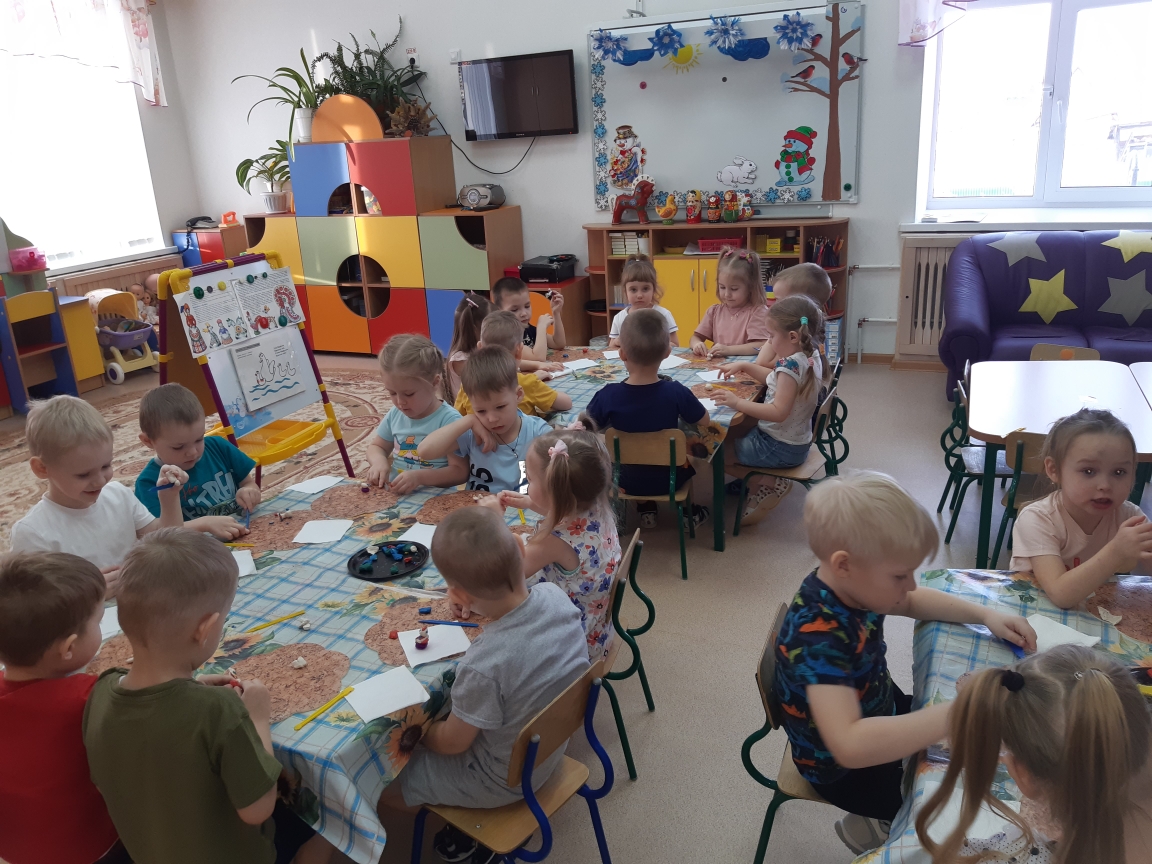 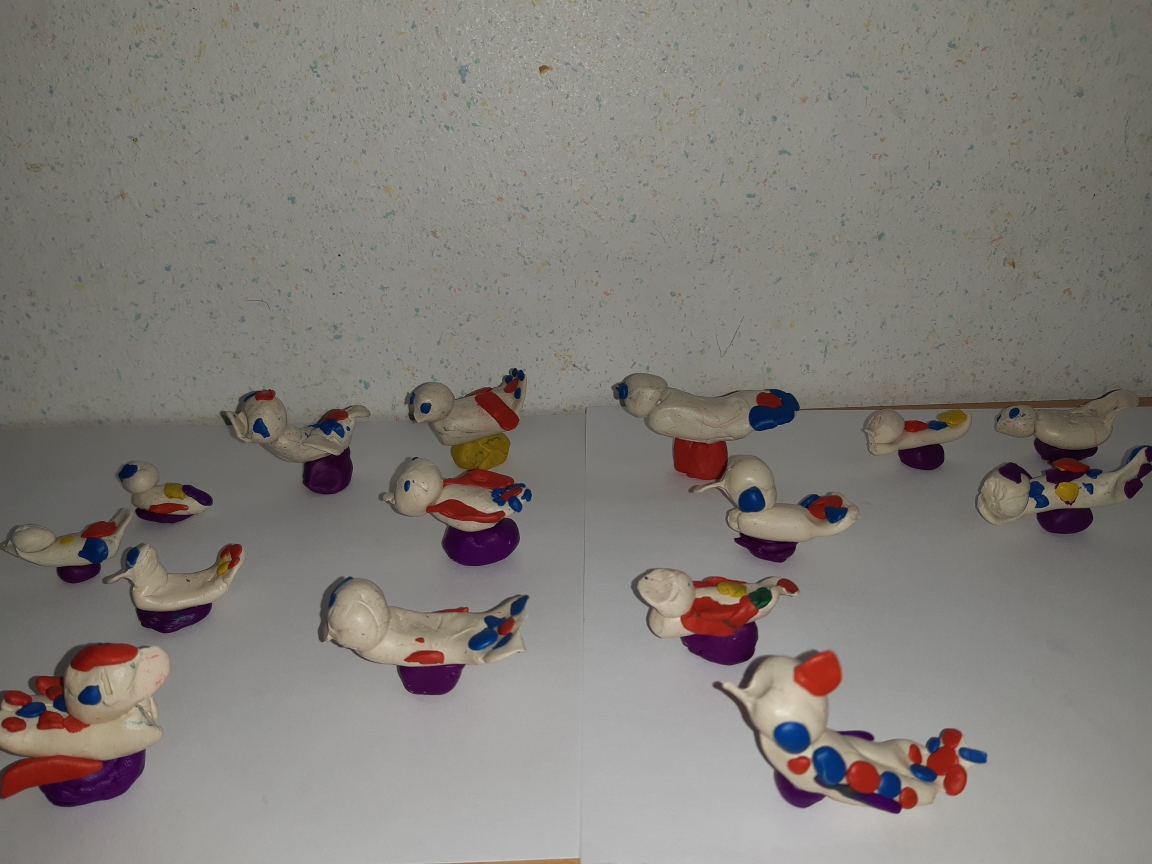 Играли в хороводные игры «Мы  матрёшки», «Большая карусель», «Конь – огонь». Украшали платок дымковской росписью, раскрашивали силуэт игрушки по образцу.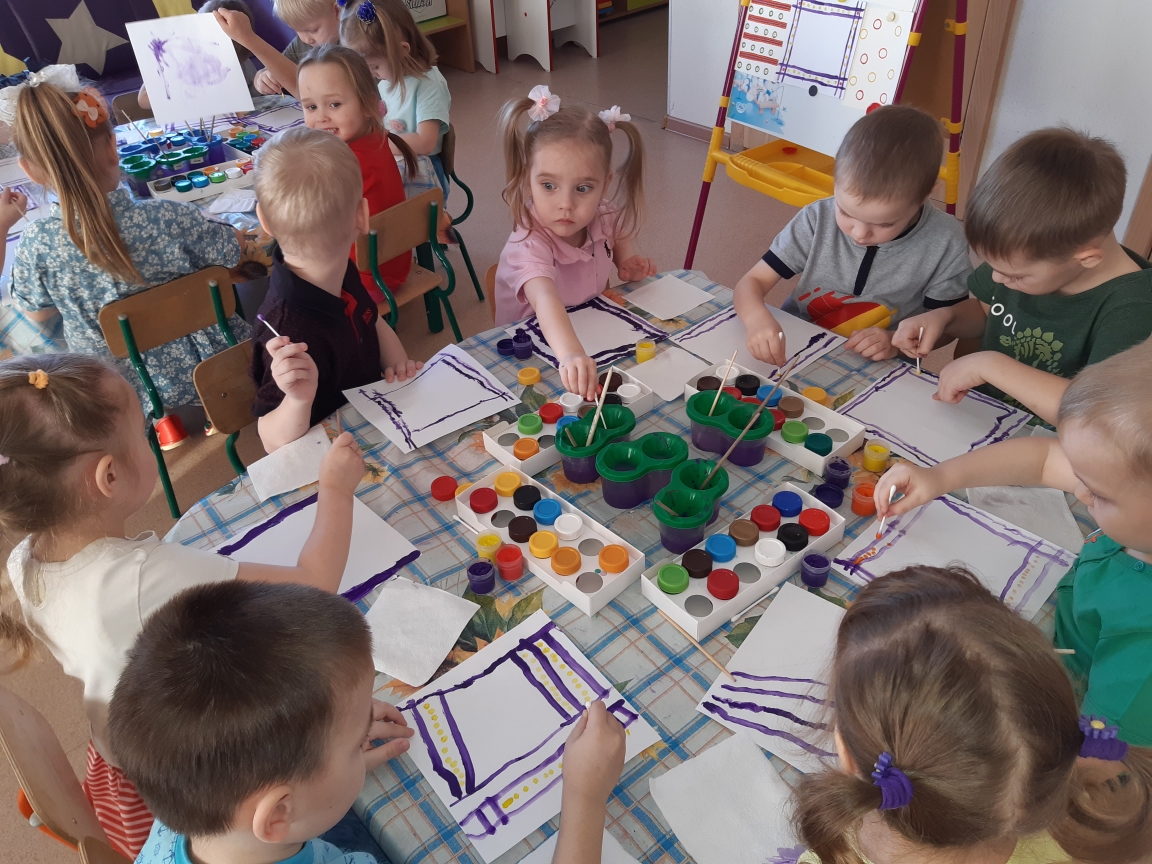 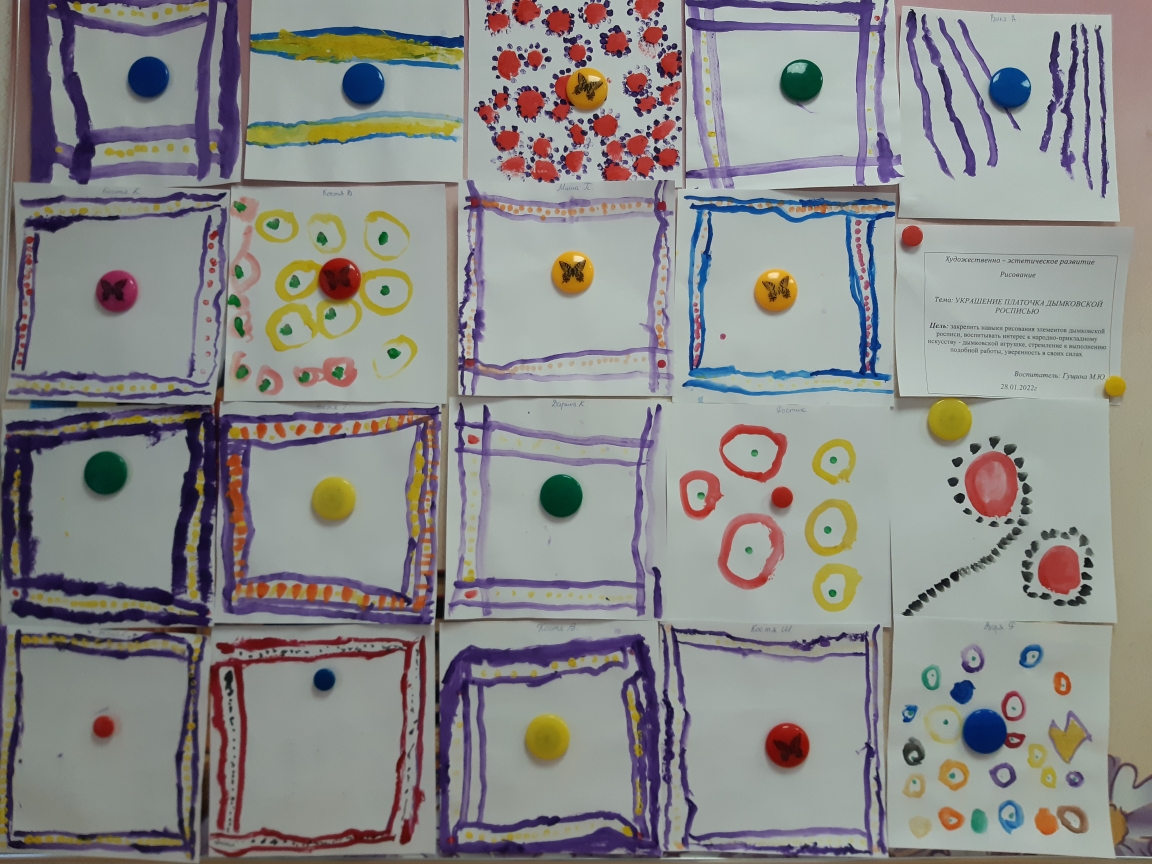 Играли с матрёшками, расставляли их в возрастающем и убывающем порядке (обозначали результаты сравнения словами: большая, меньше, еще меньше и самая маленькая), закрепляли счёт в пределах пяти.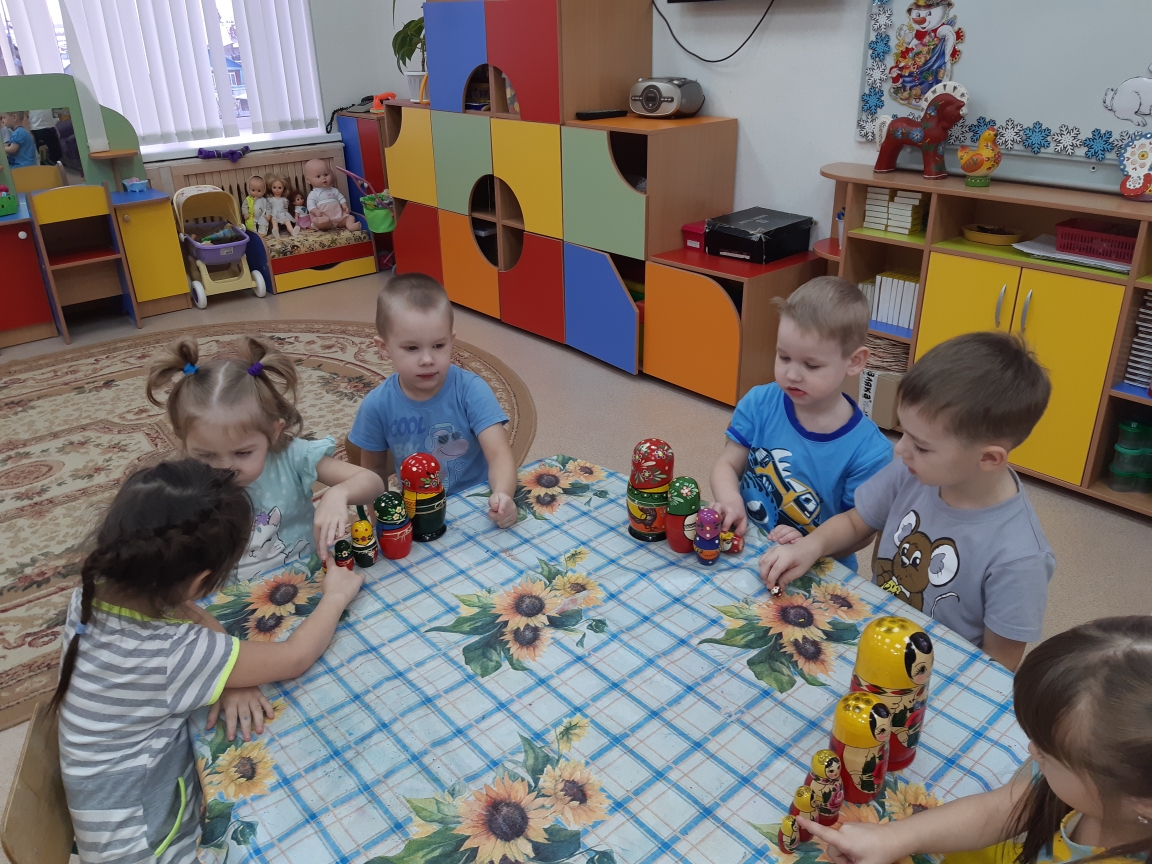 Слушали и подпевали песенку «Мы весёлые матрёшки».Материал подготовилаГущина М.Ю.Воспитатель детского сада «Сибирячок»